Summer SouvenirPlease bring in ONE souvenir from your summer. A souvenir could be a picture, drawing, postcard, seashell, camp craft, or ______________________. 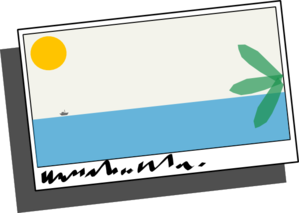 It must fit in a gallon size bag.During the first week of school you will tell the class about the item and how it represents a part of your summer. 